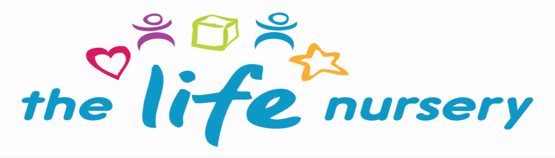 Home Visit PolicyAt The Life Nursery we offer home visits for every child starting with us.  The Manager or Deputy Manager will attend a home visit with an Early Years Practitioner.  Staff will never attend a home visit alone.  The aims of a home visit are:-To meet with the child and their familyTo begin to form attachments between staff, parents/carers and the childTo form partnership working with parents/carersTo ask questions and gain information, such as the child’s ‘likes, dislikes, medical history, food preferences’To give parents/carers an opportunity to share information about their child and discuss any concerns/worries that they may haveGive staff the opportunity of providing parents/carers with the appropriate admission forms and funding agreements, together with other documentationDiscuss the Early Years Foundation Stage framework (2024) and the daily routine of the nurseryEarly detection of potential health concerns and developmental delaysTo discuss policies and the nursery websiteLook at and record ID seen – eg. birth certificate, red book, passportTo confirm start dates and settling in sessionsThere is no set time for how long the home visit will typically last, however, we give up to 30 minutes per family.  The home visit for some families may need to be longer dependent upon the needs of the child eg with special educational/additional needs, adopted or looked after children or children with medical needs or allergies and intolerances.  To be taken on the home visit are:-Admission forms and funding agreementsPrivacy Notice‘All About Me’ bookletPayment formStaff must carry a mobile phoneStaff must take their ID badgeToy box from nurseryHome visits are an opportunity for the staff to see a child’s home environment and learn more about what the child’s interests are and also to help make the child feel a little more secure on their first session.  It is also an opportunity to aid the smooth transition from home to nursery as this can be difficult for children and also parents too.  Should any member of staff have any concerns in relation to the child or family during the home visit, they MUST follow The Life Nursery’s Child Protection and Safeguarding policies.  Policy reviewed by Louise Gray, Nursery Manager – January 2024Policy read and agreed by: